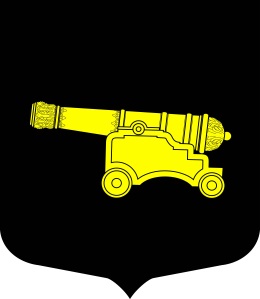 МУНИЦИПАЛЬНАЯ ПРОГРАММА«Участие в профилактике экстремизма и терроризма, а также в минимизация и(или) ликвидация последствий их проявлений на территории муниципального образования МО Литейный округ на 2021 год»Приложение № 1к Постановлению МА от 11.11.2020 № 16ПАСПОРТОсновные мероприятия ПрограммыНаименование программыУчастие в профилактике экстремизма и терроризма, а также в минимизация и(или) ликвидация последствий их проявлений на территории муниципального образования МО Литейный округ  на 2021 годОбоснование для принятия решения о разработке ПрограммыФедеральный закон от 06.10.2003 №131-ФЗ «Об общих принципах организации местного самоуправления в Российской Федерации», Закон Санкт-Петербурга от 23.09.2009 №420-79 «Об организации местного самоуправления в Санкт-Петербурге»,Федеральный закон от 25.07.2002 № 114-ФЗ «О противодействии экстремистской деятельности», Постановление Местной Администрации муниципального образования муниципального округа Литейный округ от 22.11.2018 г. №32 «Об утверждении Порядка разработки, реализации и оценки эффективности муниципальных программ муниципального образования муниципального округа Литейный округ».ЗаказчикМестная Администрация внутригородского муниципального образования муниципальный округ Литейный округ.Ответственные разработчики ПрограммыОбщий отдел Местной Администрации МО МО Литейный округСроки реализации программы2021 годОсновные цели программы и задачи программы Цели:минимизация проявлений терроризма и экстремизма во всех его формах проявления;защита личности, общества и государства от террористических актов и иных проявлений терроризма;защита прав и свобод человека и гражданина, основ конституционного строя, обеспечения целостности и безопасности Российской Федерации.Задачи:информирование и консультирование жителей муниципальных образований по вопросам профилактики правонарушений на территории муниципальных образований;принятие профилактических мер, направленных на предупреждение экстремистской деятельности, в том числе на выявление и последующее устранение причин и условий, способствующих осуществлению экстремистской деятельности;разработка мер и осуществление профилактических мероприятий по противодействию экстремизму и терроризму;выявление и устранение причин и условий, способствующих возникновению и распространению терроризма.Перечень основных мероприятий программы1. Организация и проведение мероприятий, посвященных вопросам профилактики правонарушений, противодействию терроризму и экстремизму, а также защите жизни граждан, проживающих на территории муниципального образования.2. Информирование жителей по вопросам профилактики экстремизма и терроризма на территории округа.Целевые индикаторы и показателиПоказатели:количество мероприятий, направленных на профилактику экстремизма и терроризма (% отношение от запланированного количества).Объемы финансирования (тыс. руб.)100,0       тыс. руб. из средств бюджета МО Литейный округ, в том числе:2021 год –100,0  тыс. руб.Ожидаемые конечные результаты реализации программыповышение готовности органов местного самоуправления по противодействию терроризму на территории муниципального образования; повышение уровня подготовки населения к защите и действиям в условиях угроз и проявлений террористической и экстремистской направленности;повышение уровня культуры толерантности;формирование у жителей округа неприятия теории насилия и идей экстремизма и терроризма;недопущение экстремистских настроений среди молодежи;воспитание у населения позитивных ценностей и установок на уважение, принятие и понимание богатого многообразий культур народов, населяющих СПб, их традиций и этнических ценностей, укрепление толерантности.Система организации контроля за реализацией ПрограммыКонтролирующие органы: Местная Администрация внутригородского муниципального образования муниципальный округ Литейный округ, Муниципальный Совет внутригородского муниципального образования муниципальный округ Литейный округ№п/пНаименование мероприятияВремя проведенияОбъем финансированияКоличество участников1Цикл   мероприятий для жителей округа по профилактике экстремизма и терроризма Март, апрель, сентябрь, октябрь, декабрь.90,02502Приобретение печатной продукции по профилактике экстремизма и терроризма:- евробуклет (тираж 500 экз.)апрель10,03Подготовка и публикация в муниципальной газете информационных материалов, отражающих социальную опасность экстремизма и терроризма в современном обществеЕжеквартально0,0Согласно тиражу СМИ4Организационные мероприятия:1. Участие специалистов МА и депутатов МС при рассмотрении вопросов профилактики терроризма и экстремизма на заседаниях антитеррористической комиссии при администрации Центрального района.2. Выявление в ходе повседневной работы структурных подразделений фактов распространения информационных материалов экстремистского характера. Незамедлительное уведомление о данных фактах районной прокуратуры и УМВД районаЕжеквартально0,0-ИТОГОИТОГО100,0